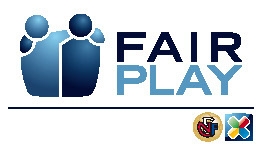 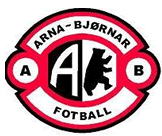 KONTRAKTmellom spiller/foresatt og ledere/ABF ang reise til Dana-cup 2019Vi forutsetter at både spillere, trenere og foreldre/foresatte er opptatt av at vi skal ha en gøy, komfortabel og trygg tur både mht. det sportslige og sosiale ifbm deltagelse på reiser med lag i Arna-Bjørnar Fotball. Vi vil derfor at både spiller og foreldre/foresatte leser igjennom de fellesreglene vi har satt opp, og leverer kontrakten signert til sin lagleder eller noen av reiselederne på turen.Jeg skal til enhver tid representere Arna-Bjørnar Fotball på en best mulig måte.Jeg skal til enhver tid rette meg etter beskjeder og oppfordringer fra reiselederne. Alle reiselederne har samme myndighet overfor meg.Det er fremmøteplikt til alle treninger og fellessamlinger. Alle beskjeder som blir gitt, gjelder også meg. – Det skal være ro der vi bor ift. hva vi er blitt informert om/enige om av reiselederne og hotell.Jeg møter presis opp på alle avtaler. Dette være seg tider for bespisning, kampforberedelser eller andre avtaler.Lederne må til enhver tid vite hvor jeg er. Jeg plikter å si til minst èn leder hvor jeg går.Jeg skal aldri gå alene. Jeg forplikter meg til å gå sammen med minst tre andre A-B spillere når jeg beveger meg utenfor bo-området.Jeg skal aldri bli med fremmede personer eller haike.Jeg skal være tilbake på samlingssted, til avtalt tid, ALLTID  !!.Vi er invitert til å delta i denne turneringen og skal opptre som gjester, med den respekt og fair-play oppførsel det kreves. Det er også mitt ansvar at andre i gruppen har det bra. Jeg er derfor inkluderende og positiv når det gjelder lagkamerater og ledere.Enhver bruk av rusmidler vil ikke bli akseptert. Jeg er klar over at brudd på reglementet i verste fall kan føre til at jeg blir sendt hjem før tiden – på mine foresattes regning.Signatur av spiller: _________________________________	Dato: ______________Signatur av foresatt: _________________________________	Mobil.nr: ____________
